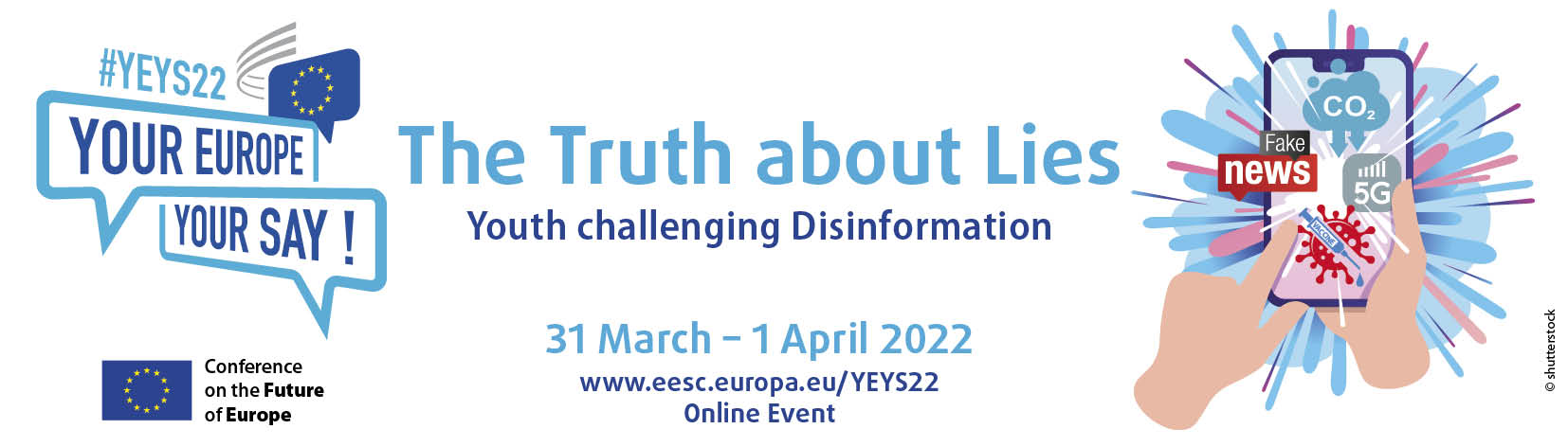 Časté otázkyPrihlasovanie a výberChcel(a) by som sa prihlásiť na podujatie. Ako mám postupovať?Školy a/alebo učitelia musia vyplniť prihlášku. To znamená, že v mene školy môže prihlášku vyplniť iba riaditeľ alebo učiteľ, ktorý sa chce na podujatí zúčastniť. Termín na podanie prihlášky bude uverejnený na internetovej stránke podujatia YEYS.Môžu študenti svoju školu prihlásiť sami?Študenti nemôžu prihlásiť svoju školu, ani sa nemôžu prihlásiť individuálne.Koľko škôl sa bude môcť na podujatí zúčastniť a ako sa budú vyberať?Výber sa uskutoční žrebovaním spomedzi škôl, ktoré sa do stanoveného termínu prihlásili na internetovej stránke. Za každú krajinu bude vybratá iba jedna škola, ktorá sa potom zúčastní na online podujatí. Školu tiež navštívi člen EHSV. Zúčastnené školy budú informované individuálne a budú musieť nahlásiť meno dohliadajúceho učiteľa a mená troch študentov, ktorí sa zúčastnia na podujatí.Akú úroveň jazykových znalostí musia mať študenti, aby sa mohli zúčastniť na workshopoch?Nevyžaduje sa osvedčenie ani diplom preukazujúci konkrétnu úroveň jazykových znalostí. Vybratí študenti a ich učitelia však musia byť schopní vyjadrovať sa v angličtine, aby sa uľahčila komunikácia a diskusia počas podujatia.Ako by mali školy vyberať študentov, ktorí sa zúčastnia?Každá škola si môže stanoviť vlastné výberové kritériá, ktoré musia byť jednoznačné, spravodlivé a nediskriminujúce. Z dôvodu rodovej rovnosti by vybraní študenti nemali mať všetci rovnaké pohlavie (pokiaľ nepochádzajú z čisto dievčenskej alebo chlapčenskej školy). Zúčastniť sa samozrejme môžu aj študenti so zdravotným postihnutím.Ako sa môžem skontaktovať s organizátormi podujatia? Ako ma budú organizátori kontaktovať, ak bude vybratá moja škola?Organizátorom môžete poslať e-mail na adresu youreurope@eesc.europa.eu. Organizátori sa so školou skontaktujú e-mailom. Dobre si preto skontrolujte, či ste do prihlášky uviedli platnú e-mailovú adresu a pravidelne si kontrolujte e-mailovú schránku.Môže sa moja škola prihlásiť viackrát?Každá škola môže podať len jednu prihlášku.Ak Vaša škola nebude vybratá tento rok, môžete sa prihlásiť na budúci rok. Ak bude Vaša škola vybratá, nebudete sa môcť opäť prihlásiť hneď na budúci rok, ale môžete tak urobiť neskôr.Profil kandidátovAký má byť vek študentov, ktorí sa chcú zúčastniť na podujatí? Môžu mať v čase jeho konania viac ako 18 rokov?Za vhodných uchádzačov sa považujú študenti, ktorý majú v čase podania prihlášky vek 16 až 18 rokov.Môžu sa zúčastniť aj študenti z posledného ročníka strednej školy?Účasť na tomto podujatí zvyčajne ponúkame študentom predposledného ročníka, pretože študenti v poslednom ročníku môžu byť zaneprázdnení skúškami. Keďže to však závisí od školského systému tej-ktorej krajiny, v určitých prípadoch budeme brať do úvahy aj prihlášky študentov, ktorí nie sú v predposlednom ročníku strednej školy.Príprava na podujatieAko by sa študenti a učitelia mali na podujatie pripraviť?Zúčastnené školy navštívi člen EHSV buď online alebo osobne, aby vysvetlil úlohu výboru ako poradného orgánu pre rôzne európske inštitúcie a jeho zapojenie do rozhodovacieho procesu. Zároveň objasní, aká je štruktúra podujatia a čo sa od školskej delegácie očakáva. Cestovné výdavky člena EHSV uhradí výbor.Okrem toho bude škole včas zaslaný súbor dokumentov potrebných na prípravu vrátane pracovného dokumentu, ktorý má študentom pomôcť pri príprave na toto online podujatie.PodujatieAko dlho bude podujatie trvať?Podujatie bude trvať jeden a pol dňa a začne sa 31. marca 2022 o 13.00 hod. bruselského času.Bude sa celé podujatie vysielať naživo cez internet?Podujatie je naplánované 100 % virtuálne, ale len úvodné a záverečné zasadnutie sa bude vysielať naživo cez internet. Celé podujatie bude zaznamenané a EHSV použije tieto záznamy výlučne na komunikačné účely a na kampaň podujatia.Čo je úlohou dohliadajúceho učiteľa?Dohliadajúci učiteľ bude kontaktnou osobou medzi EHSV a účastníkmi. Zabezpečí, aby všetci účastníci dostali potrebné informácie a dokumenty a bude zodpovedný za celú prípravu. Ak by učiteľ ochorel alebo sa z iných dôvodov nemohol na podujatí zúčastniť, musí ho nahradiť niektorý z kolegov.Čo je úlohou dohliadajúceho učiteľa počas podujatia?Dohliadajúci učiteľ sleduje online podujatie a spolupracuje s tímom YEYS s cieľom riešiť všetky problémy, ktoré by sa mohli vyskytnúť.Počas seminárov študentov budú všetci učitelia pozvaní, aby sa zúčastnili na osobitnom programe, ktorý pripravia zástupcovia rôznych inštitúcií EÚ v Bruseli.Môže mať škola viac než jedného dohliadajúceho učiteľa?V projekte sa počíta s tým, že na troch študentov bude dohliadať jeden učiteľ._____________